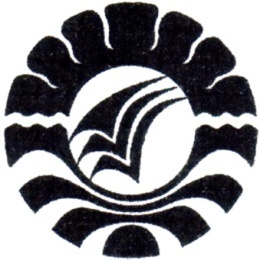 SKRIPSIPENGGUNAAN MEDIA MANIK-MANIK DALAM MENGKATKAN KEMAMPUAN BERHITUNG PENJUMLAHAN BILANGAN BULAT PADA MURID TUNANETRA KELAS DASAR III DI SLB NEGERI SOMBA OPUFITRI AYU NENGSIJURUSAN PENDIDIKAN LUAR BIASAFAKULTAS ILMU PENDIDIKANUNIVERSITAS NEGERI MAKASSAR2015